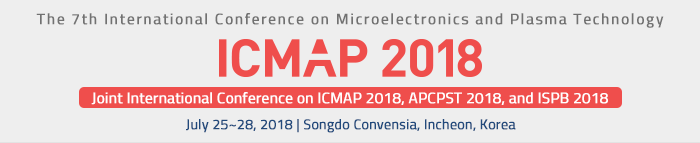 Please print or type clearly in block letters and return the completed form to the ICMAP 2018 Tour Bureau.Personal InformationTourInformation	Tour Program Reservation Deadline : 25 June (Mon), 2018Credit Card DetailEmailHotel NameFirst NameLast NameCountry of ResidenceMobile PhoneDietary RequirementsHALF DAY TOURS PROGRAM (Min. of 10 Persons)(KRW 10% VAT included)HALF DAY TOURS PROGRAM (Min. of 10 Persons)(KRW 10% VAT included)HALF DAY TOURS PROGRAM (Min. of 10 Persons)(KRW 10% VAT included)HALF DAY TOURS PROGRAM (Min. of 10 Persons)(KRW 10% VAT included)Tour TypeItineraryDate & TimePrice/personHT-1Korean Cultural InsightGyeongbokgung Palace – Pass by the Blue House – BukchonHanok VillageWed, 25 July│09:00-13:00\ 89,000HT-1Korean Cultural InsightGyeongbokgung Palace – Pass by the Blue House – BukchonHanok VillageWed, 25 July│13:00-17:00\ 89,000HT-2Korean Cultural InsightGyeongbokgung Palace – Pass by the Blue House – BukchonHanok VillageFri, 27 July│09:00-13:00\ 89,000HT-2Korean Cultural InsightGyeongbokgung Palace – Pass by the Blue House – BukchonHanok VillageFri, 27 July│13:00-17:00\ 89,000FULL DAY TOURS PROGRAM (Min. of 10 Persons)FULL DAY TOURS PROGRAM (Min. of 10 Persons)FULL DAY TOURS PROGRAM (Min. of 10 Persons)FULL DAY TOURS PROGRAM (Min. of 10 Persons)Tour TypeItineraryDate & TimePrice/personFT-2Incheon CitySongdo Central Park(Water Taxi) – The IFEZ PR Center(G-Tower) – NC Cube Canal Walk – Michuhol Traditional Food Culture Center (Kimchi Making) – Hyundai Premium OutletThu, 26 July│09:30-17:30\ 125,000PRE- & POST TOURS PROGRAM (Min. of 10 Persons)PRE- & POST TOURS PROGRAM (Min. of 10 Persons)PRE- & POST TOURS PROGRAM (Min. of 10 Persons)PRE- & POST TOURS PROGRAM (Min. of 10 Persons)Tour TypeItineraryDate & TimePrice/personPR-3DMZ TourDMZ (The 3rd Tunnel – Dorasan Station – Dora Observatory – Unification Village – ImjingakPyeonghwa Nuri Park) – Myeong-dongTue, 24 July│08:00-17:00\ 131,000PR-3DMZ TourDMZ (The 3rd Tunnel – Dorasan Station – Dora Observatory – Unification Village – ImjingakPyeonghwa Nuri Park) – Myeong-dongSat, 28 July│08:00-17:00\ 131,000PS-4Old and New at KoreaKorean Folk Village – Lunch – Gwangmyeong Cave (Cheese&Wine Tasting)Tue, 24 July│09:30-17:00\ 155,000Certain minimum number of people is required to progress the tour. If the applicants are less than the minimum number, the tour program can be cancelled or substituted by other program.All tours include entrance / experience fee, transportation and an English speaking guide.All tours are subject to change due to local conditions.In case of cancellation or change arising from unforeseen circumstances, applicants will be individually notified.For the further inquiries, please contact the official Tour Bureau of ICMAP 2018(kims37@kimstravel.com). Payment MethodPayment MethodCredit CardCredit CardCredit CardCredit Card VISA         MASTER         AMEX VISA         MASTER         AMEXCredit CardCredit CardCard Number:Card Number:Credit CardCredit CardExpiration Date (mm/yy):CVC Number:*Credit CardCredit CardCard Holder’s Name:Card Holder’s Signature:Credit CardCredit Card*Card Validation Code (CVC):  AMEX: 4-digit number/ VISA or Master: 3-digit number.※ I hereby authorize Kim's Travel Service Co., Ltd to debit my credit card.*Card Validation Code (CVC):  AMEX: 4-digit number/ VISA or Master: 3-digit number.※ I hereby authorize Kim's Travel Service Co., Ltd to debit my credit card.Change &Cancellation PolicyAny change or cancellation requests must be made by e-mail or fax to the Tour Bureau. All dates are based on Korean standard time (GMT +9 hours). Refund will be made after the congress due to administrative reason and bank service charges will be deducted from the refund amount.Cancellation policy for group booking will be informed through an invoice.※No-show: do not join the tour without advanced notice.Change &Cancellation PolicyAny change or cancellation requests must be made by e-mail or fax to the Tour Bureau. All dates are based on Korean standard time (GMT +9 hours). Refund will be made after the congress due to administrative reason and bank service charges will be deducted from the refund amount.Cancellation policy for group booking will be informed through an invoice.※No-show: do not join the tour without advanced notice.Change &Cancellation PolicyAny change or cancellation requests must be made by e-mail or fax to the Tour Bureau. All dates are based on Korean standard time (GMT +9 hours). Refund will be made after the congress due to administrative reason and bank service charges will be deducted from the refund amount.Cancellation policy for group booking will be informed through an invoice.※No-show: do not join the tour without advanced notice.Change &Cancellation PolicyAny change or cancellation requests must be made by e-mail or fax to the Tour Bureau. All dates are based on Korean standard time (GMT +9 hours). Refund will be made after the congress due to administrative reason and bank service charges will be deducted from the refund amount.Cancellation policy for group booking will be informed through an invoice.※No-show: do not join the tour without advanced notice.Please contact the official Tour Bureau if you have any inquiries regarding tour programs.Please contact the official Tour Bureau if you have any inquiries regarding tour programs.Please contact the official Tour Bureau if you have any inquiries regarding tour programs.Please contact the official Tour Bureau if you have any inquiries regarding tour programs.The Official Tour Bureau of ICMAP 2018 : Kim’s Travel Service Co., Ltd(06164) 4F, 2728 Nambusunhwan-ro, Gangnam-gu, Seoul, Korea Fax: +82-2-571-9921 Email: kims37@kimstravel.comThe Official Tour Bureau of ICMAP 2018 : Kim’s Travel Service Co., Ltd(06164) 4F, 2728 Nambusunhwan-ro, Gangnam-gu, Seoul, Korea Fax: +82-2-571-9921 Email: kims37@kimstravel.comThe Official Tour Bureau of ICMAP 2018 : Kim’s Travel Service Co., Ltd(06164) 4F, 2728 Nambusunhwan-ro, Gangnam-gu, Seoul, Korea Fax: +82-2-571-9921 Email: kims37@kimstravel.com